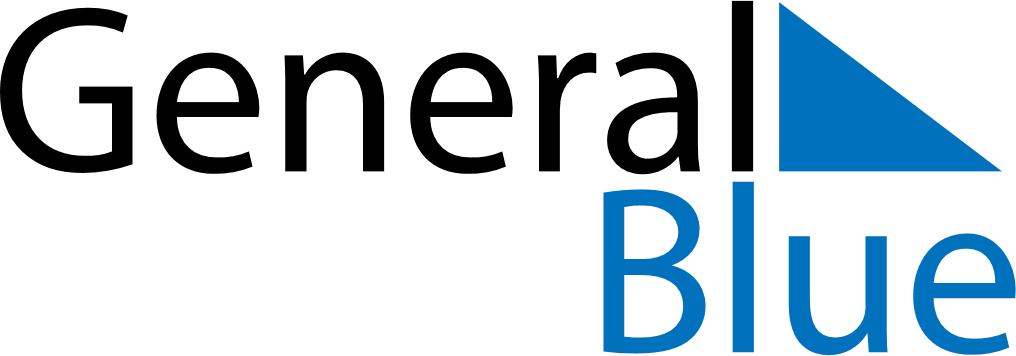 July 2024July 2024July 2024United Arab EmiratesUnited Arab EmiratesMondayTuesdayWednesdayThursdayFridaySaturdaySunday1234567Islamic New Year8910111213141516171819202122232425262728293031